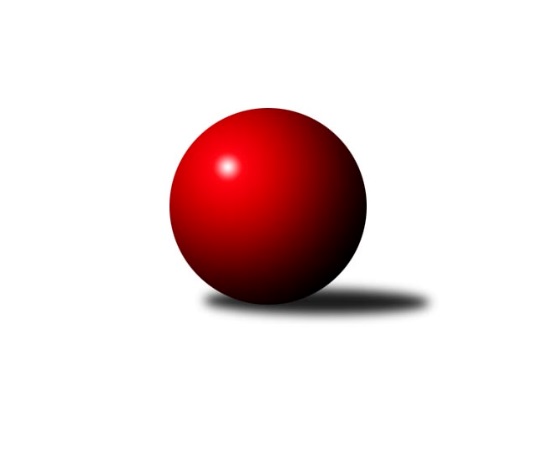 Č.17Ročník 2008/2009	2.5.2024 Meziokresní přebor-Bruntál, Opava 2008/2009Statistika 17. kolaTabulka družstev:		družstvo	záp	výh	rem	proh	skore	sety	průměr	body	plné	dorážka	chyby	1.	TJ Jiskra Rýmařov ˝C˝	16	13	0	3	104 : 56 	(74.0 : 54.0)	1605	26	1121	484	25.9	2.	TJ Kovohutě Břidličná ˝D˝	16	12	0	4	110 : 50 	(82.5 : 45.5)	1548	24	1084	463	24.3	3.	KK Minerva Opava ˝C˝	16	10	1	5	96 : 64 	(69.5 : 58.5)	1561	21	1102	459	28.5	4.	TJ Horní Benešov ˝D˝	16	10	0	6	94 : 66 	(73.0 : 55.0)	1534	20	1082	452	31.8	5.	TJ Olympia Bruntál ˝A˝	16	10	0	6	92 : 68 	(65.0 : 63.0)	1533	20	1070	463	32	6.	TJ Kovohutě Břidličná ˝C˝	15	9	0	6	86 : 64 	(62.0 : 58.0)	1516	18	1072	444	34	7.	KK Minerva Opava ˝D˝	15	8	1	6	85 : 65 	(64.0 : 56.0)	1526	17	1091	435	28.8	8.	TJ Opava ˝E˝	16	8	0	8	84 : 76 	(71.5 : 56.5)	1499	16	1070	429	41.1	9.	TJ  Krnov ˝C˝	16	6	0	10	58 : 102 	(52.0 : 76.0)	1484	12	1054	430	40.1	10.	TJ Světlá Hora ˝B˝	16	4	0	12	62 : 98 	(54.5 : 73.5)	1453	8	1045	408	42.5	11.	TJ Světlá Hora ˝A˝	15	4	0	11	53 : 97 	(51.0 : 69.0)	1470	8	1065	405	44.7	12.	TJ Horní Benešov ˝F˝	15	4	0	11	51 : 99 	(54.0 : 66.0)	1438	8	1031	407	40.7	13.	TJ Opava ˝F˝	16	3	0	13	45 : 115 	(43.0 : 85.0)	1468	6	1054	414	41.4Tabulka doma:		družstvo	záp	výh	rem	proh	skore	sety	průměr	body	maximum	minimum	1.	TJ Jiskra Rýmařov ˝C˝	8	8	0	0	58 : 22 	(41.0 : 23.0)	1706	16	1746	1671	2.	TJ Kovohutě Břidličná ˝D˝	7	7	0	0	58 : 12 	(45.0 : 11.0)	1579	14	1612	1544	3.	TJ Olympia Bruntál ˝A˝	9	7	0	2	60 : 30 	(39.0 : 33.0)	1479	14	1513	1445	4.	KK Minerva Opava ˝C˝	8	7	0	1	54 : 26 	(38.0 : 26.0)	1605	14	1715	1553	5.	KK Minerva Opava ˝D˝	8	6	1	1	57 : 23 	(40.5 : 23.5)	1590	13	1628	1562	6.	TJ Horní Benešov ˝D˝	7	6	0	1	52 : 18 	(39.0 : 17.0)	1632	12	1695	1590	7.	TJ Opava ˝E˝	7	5	0	2	46 : 24 	(38.0 : 18.0)	1565	10	1659	1438	8.	TJ Kovohutě Břidličná ˝C˝	8	4	0	4	47 : 33 	(33.0 : 31.0)	1497	8	1542	1450	9.	TJ Světlá Hora ˝B˝	9	4	0	5	43 : 47 	(33.0 : 39.0)	1431	8	1494	1322	10.	TJ  Krnov ˝C˝	8	4	0	4	37 : 43 	(28.0 : 36.0)	1479	8	1553	1426	11.	TJ Světlá Hora ˝A˝	7	3	0	4	33 : 37 	(31.5 : 24.5)	1448	6	1525	1397	12.	TJ Horní Benešov ˝F˝	8	3	0	5	34 : 46 	(36.0 : 28.0)	1553	6	1625	1443	13.	TJ Opava ˝F˝	8	2	0	6	28 : 52 	(25.0 : 39.0)	1483	4	1635	1417Tabulka venku:		družstvo	záp	výh	rem	proh	skore	sety	průměr	body	maximum	minimum	1.	TJ Kovohutě Břidličná ˝D˝	9	5	0	4	52 : 38 	(37.5 : 34.5)	1544	10	1650	1428	2.	TJ Jiskra Rýmařov ˝C˝	8	5	0	3	46 : 34 	(33.0 : 31.0)	1589	10	1668	1495	3.	TJ Kovohutě Břidličná ˝C˝	7	5	0	2	39 : 31 	(29.0 : 27.0)	1520	10	1581	1433	4.	TJ Horní Benešov ˝D˝	9	4	0	5	42 : 48 	(34.0 : 38.0)	1537	8	1656	1421	5.	KK Minerva Opava ˝C˝	8	3	1	4	42 : 38 	(31.5 : 32.5)	1559	7	1669	1467	6.	TJ Olympia Bruntál ˝A˝	7	3	0	4	32 : 38 	(26.0 : 30.0)	1543	6	1635	1407	7.	TJ Opava ˝E˝	9	3	0	6	38 : 52 	(33.5 : 38.5)	1490	6	1594	1386	8.	KK Minerva Opava ˝D˝	7	2	0	5	28 : 42 	(23.5 : 32.5)	1523	4	1641	1436	9.	TJ  Krnov ˝C˝	8	2	0	6	21 : 59 	(24.0 : 40.0)	1485	4	1556	1411	10.	TJ Horní Benešov ˝F˝	7	1	0	6	17 : 53 	(18.0 : 38.0)	1449	2	1614	1261	11.	TJ Světlá Hora ˝A˝	8	1	0	7	20 : 60 	(19.5 : 44.5)	1473	2	1630	1378	12.	TJ Opava ˝F˝	8	1	0	7	17 : 63 	(18.0 : 46.0)	1455	2	1534	1370	13.	TJ Světlá Hora ˝B˝	7	0	0	7	19 : 51 	(21.5 : 34.5)	1449	0	1655	1300Tabulka podzimní části:		družstvo	záp	výh	rem	proh	skore	sety	průměr	body	doma	venku	1.	TJ Kovohutě Břidličná ˝D˝	12	10	0	2	92 : 28 	(63.5 : 32.5)	1543	20 	5 	0 	0 	5 	0 	2	2.	TJ Jiskra Rýmařov ˝C˝	12	10	0	2	76 : 44 	(55.0 : 41.0)	1601	20 	6 	0 	0 	4 	0 	2	3.	TJ Horní Benešov ˝D˝	12	8	0	4	72 : 48 	(57.0 : 39.0)	1501	16 	5 	0 	0 	3 	0 	4	4.	KK Minerva Opava ˝C˝	12	7	1	4	75 : 45 	(53.5 : 42.5)	1567	15 	5 	0 	1 	2 	1 	3	5.	KK Minerva Opava ˝D˝	12	7	1	4	69 : 51 	(49.0 : 47.0)	1526	15 	5 	1 	0 	2 	0 	4	6.	TJ Kovohutě Břidličná ˝C˝	12	7	0	5	72 : 48 	(50.0 : 46.0)	1522	14 	3 	0 	4 	4 	0 	1	7.	TJ Olympia Bruntál ˝A˝	12	7	0	5	65 : 55 	(47.0 : 49.0)	1531	14 	5 	0 	2 	2 	0 	3	8.	TJ Opava ˝E˝	12	5	0	7	54 : 66 	(48.5 : 47.5)	1500	10 	3 	0 	2 	2 	0 	5	9.	TJ  Krnov ˝C˝	12	4	0	8	40 : 80 	(38.0 : 58.0)	1489	8 	3 	0 	2 	1 	0 	6	10.	TJ Světlá Hora ˝B˝	12	3	0	9	46 : 74 	(42.5 : 53.5)	1483	6 	3 	0 	3 	0 	0 	6	11.	TJ Opava ˝F˝	12	3	0	9	41 : 79 	(38.5 : 57.5)	1471	6 	2 	0 	5 	1 	0 	4	12.	TJ Světlá Hora ˝A˝	12	3	0	9	39 : 81 	(38.5 : 57.5)	1466	6 	2 	0 	4 	1 	0 	5	13.	TJ Horní Benešov ˝F˝	12	3	0	9	39 : 81 	(43.0 : 53.0)	1445	6 	3 	0 	4 	0 	0 	5Tabulka jarní části:		družstvo	záp	výh	rem	proh	skore	sety	průměr	body	doma	venku	1.	TJ Opava ˝E˝	4	3	0	1	30 : 10 	(23.0 : 9.0)	1490	6 	2 	0 	0 	1 	0 	1 	2.	TJ Jiskra Rýmařov ˝C˝	4	3	0	1	28 : 12 	(19.0 : 13.0)	1649	6 	2 	0 	0 	1 	0 	1 	3.	TJ Olympia Bruntál ˝A˝	4	3	0	1	27 : 13 	(18.0 : 14.0)	1517	6 	2 	0 	0 	1 	0 	1 	4.	KK Minerva Opava ˝C˝	4	3	0	1	21 : 19 	(16.0 : 16.0)	1572	6 	2 	0 	0 	1 	0 	1 	5.	TJ Horní Benešov ˝D˝	4	2	0	2	22 : 18 	(16.0 : 16.0)	1645	4 	1 	0 	1 	1 	0 	1 	6.	TJ Kovohutě Břidličná ˝C˝	3	2	0	1	14 : 16 	(12.0 : 12.0)	1509	4 	1 	0 	0 	1 	0 	1 	7.	TJ Kovohutě Břidličná ˝D˝	4	2	0	2	18 : 22 	(19.0 : 13.0)	1563	4 	2 	0 	0 	0 	0 	2 	8.	TJ  Krnov ˝C˝	4	2	0	2	18 : 22 	(14.0 : 18.0)	1471	4 	1 	0 	2 	1 	0 	0 	9.	KK Minerva Opava ˝D˝	3	1	0	2	16 : 14 	(15.0 : 9.0)	1586	2 	1 	0 	1 	0 	0 	1 	10.	TJ Světlá Hora ˝A˝	3	1	0	2	14 : 16 	(12.5 : 11.5)	1487	2 	1 	0 	0 	0 	0 	2 	11.	TJ Horní Benešov ˝F˝	3	1	0	2	12 : 18 	(11.0 : 13.0)	1496	2 	0 	0 	1 	1 	0 	1 	12.	TJ Světlá Hora ˝B˝	4	1	0	3	16 : 24 	(12.0 : 20.0)	1371	2 	1 	0 	2 	0 	0 	1 	13.	TJ Opava ˝F˝	4	0	0	4	4 : 36 	(4.5 : 27.5)	1424	0 	0 	0 	1 	0 	0 	3 Zisk bodů pro družstvo:		jméno hráče	družstvo	body	zápasy	v %	dílčí body	sety	v %	1.	Tomáš Janalík 	TJ Olympia Bruntál ˝A˝ 	28	/	16	(88%)		/		(%)	2.	Pavel Přikryl 	TJ Světlá Hora ˝B˝ 	23	/	16	(72%)		/		(%)	3.	Miloslav  Petrů 	TJ Horní Benešov ˝D˝ 	22	/	14	(79%)		/		(%)	4.	Jaromír Hendrych 	TJ Opava ˝E˝ 	20	/	10	(100%)		/		(%)	5.	Miloslav Slouka 	TJ Jiskra Rýmařov ˝C˝ 	20	/	13	(77%)		/		(%)	6.	Jaroslav Zelinka 	TJ Kovohutě Břidličná ˝C˝ 	20	/	13	(77%)		/		(%)	7.	Jaroslav Doseděl 	TJ Kovohutě Břidličná ˝D˝ 	20	/	15	(67%)		/		(%)	8.	Jan Strnadel 	KK Minerva Opava ˝D˝ 	20	/	15	(67%)		/		(%)	9.	Martin Chalupa 	KK Minerva Opava ˝C˝ 	20	/	15	(67%)		/		(%)	10.	Marek Hampl 	TJ Jiskra Rýmařov ˝C˝ 	20	/	16	(63%)		/		(%)	11.	Petr Slanina 	KK Minerva Opava ˝C˝ 	19	/	13	(73%)		/		(%)	12.	David Stromský 	KK Minerva Opava ˝C˝ 	18	/	13	(69%)		/		(%)	13.	Hana Heiserová 	KK Minerva Opava ˝D˝ 	18	/	14	(64%)		/		(%)	14.	Jaromír Čech 	TJ  Krnov ˝C˝ 	18	/	15	(60%)		/		(%)	15.	Michal Blažek 	TJ Horní Benešov ˝F˝ 	16	/	12	(67%)		/		(%)	16.	Pavel Vládek 	TJ Kovohutě Břidličná ˝D˝ 	16	/	12	(67%)		/		(%)	17.	Petr Domčík 	TJ Světlá Hora ˝B˝ 	16	/	13	(62%)		/		(%)	18.	František Ocelák 	TJ Světlá Hora ˝A˝ 	16	/	14	(57%)		/		(%)	19.	Zdeňka Habartová 	TJ Horní Benešov ˝D˝ 	16	/	14	(57%)		/		(%)	20.	Lubomír Khýr 	TJ Kovohutě Břidličná ˝C˝ 	16	/	14	(57%)		/		(%)	21.	Tomáš Valíček 	TJ Opava ˝E˝ 	16	/	16	(50%)		/		(%)	22.	Anna Dosedělová 	TJ Kovohutě Břidličná ˝C˝ 	15	/	13	(58%)		/		(%)	23.	Ota Pidima 	TJ Kovohutě Břidličná ˝D˝ 	14	/	12	(58%)		/		(%)	24.	Lubomír Bičík 	KK Minerva Opava ˝C˝ 	14	/	13	(54%)		/		(%)	25.	Michal Ihnát 	TJ Jiskra Rýmařov ˝C˝ 	14	/	14	(50%)		/		(%)	26.	David Láčík 	TJ Horní Benešov ˝D˝ 	14	/	15	(47%)		/		(%)	27.	Štěpán Charník 	TJ Jiskra Rýmařov ˝C˝ 	14	/	16	(44%)		/		(%)	28.	Martin Čipel 	TJ Kovohutě Břidličná ˝D˝ 	12	/	6	(100%)		/		(%)	29.	Lukáš Janalík 	TJ Olympia Bruntál ˝A˝ 	12	/	7	(86%)		/		(%)	30.	František Pončík 	TJ Kovohutě Břidličná ˝D˝ 	12	/	8	(75%)		/		(%)	31.	Jiří Holáň 	KK Minerva Opava ˝D˝ 	12	/	11	(55%)		/		(%)	32.	Pavel Veselka 	TJ Kovohutě Břidličná ˝C˝ 	12	/	12	(50%)		/		(%)	33.	Josef Novotný 	TJ Olympia Bruntál ˝A˝ 	12	/	12	(50%)		/		(%)	34.	Zdeněk Žanda 	TJ Horní Benešov ˝F˝ 	12	/	13	(46%)		/		(%)	35.	Karel Michalka 	TJ Opava ˝F˝ 	12	/	14	(43%)		/		(%)	36.	Jaroslav Lakomý 	TJ  Krnov ˝C˝ 	12	/	14	(43%)		/		(%)	37.	Ladislav Janáč 	TJ Jiskra Rýmařov ˝C˝ 	10	/	5	(100%)		/		(%)	38.	František Habrman 	TJ Kovohutě Břidličná ˝C˝ 	10	/	8	(63%)		/		(%)	39.	Petr Dankovič 	TJ Horní Benešov ˝D˝ 	10	/	9	(56%)		/		(%)	40.	Josef Václavík 	TJ Kovohutě Břidličná ˝D˝ 	10	/	10	(50%)		/		(%)	41.	Miroslav Petřek st.	TJ Horní Benešov ˝D˝ 	10	/	10	(50%)		/		(%)	42.	Martin Kaduk 	TJ Světlá Hora ˝A˝ 	10	/	11	(45%)		/		(%)	43.	Pavel Jašek 	TJ Opava ˝E˝ 	10	/	11	(45%)		/		(%)	44.	Pavla Hendrychová 	TJ Opava ˝E˝ 	10	/	14	(36%)		/		(%)	45.	Vladislav Kobelár 	TJ Opava ˝F˝ 	9	/	13	(35%)		/		(%)	46.	Jiří Volný 	TJ Opava ˝F˝ 	8	/	10	(40%)		/		(%)	47.	Marta Andrejčáková 	KK Minerva Opava ˝D˝ 	8	/	11	(36%)		/		(%)	48.	Pavel Dvořák 	TJ Světlá Hora ˝A˝ 	8	/	13	(31%)		/		(%)	49.	Hana Luzarová 	KK Minerva Opava ˝D˝ 	6	/	5	(60%)		/		(%)	50.	Zdenek Hudec 	TJ Světlá Hora ˝A˝ 	6	/	6	(50%)		/		(%)	51.	Miroslava Hendrychová 	TJ Opava ˝E˝ 	6	/	6	(50%)		/		(%)	52.	Olga Kiziridisová 	TJ Olympia Bruntál ˝A˝ 	6	/	7	(43%)		/		(%)	53.	Rostislav Jiřičný 	TJ Olympia Bruntál ˝A˝ 	6	/	7	(43%)		/		(%)	54.	Michaela Kuková 	TJ Horní Benešov ˝F˝ 	6	/	9	(33%)		/		(%)	55.	Miroslav Langer 	TJ Světlá Hora ˝B˝ 	6	/	12	(25%)		/		(%)	56.	Jiří Chylík 	TJ  Krnov ˝C˝ 	5	/	4	(63%)		/		(%)	57.	Rostislav Lužný 	TJ Světlá Hora ˝B˝ 	5	/	7	(36%)		/		(%)	58.	Petr Bracek 	TJ Opava ˝E˝ 	4	/	2	(100%)		/		(%)	59.	Táňa Kramná 	KK Minerva Opava ˝C˝ 	4	/	2	(100%)		/		(%)	60.	Zdeňka Kubáčová 	TJ Olympia Bruntál ˝A˝ 	4	/	6	(33%)		/		(%)	61.	Jan Přikryl 	TJ Světlá Hora ˝A˝ 	4	/	8	(25%)		/		(%)	62.	Richard Janalík 	TJ Olympia Bruntál ˝A˝ 	4	/	8	(25%)		/		(%)	63.	Anna Novosadová 	TJ  Krnov ˝C˝ 	4	/	9	(22%)		/		(%)	64.	Ondra Bednář 	TJ Opava ˝F˝ 	4	/	10	(20%)		/		(%)	65.	Vladislava Kubáčová 	TJ  Krnov ˝C˝ 	4	/	11	(18%)		/		(%)	66.	Vilibald Marker 	TJ Opava ˝F˝ 	4	/	16	(13%)		/		(%)	67.	Jindřich Dankovič 	TJ Horní Benešov ˝D˝ 	2	/	1	(100%)		/		(%)	68.	Stanislav Brokl 	KK Minerva Opava ˝D˝ 	2	/	1	(100%)		/		(%)	69.	Pavel Vládek 	TJ Kovohutě Břidličná ˝D˝ 	2	/	1	(100%)		/		(%)	70.	Beáta Jašková 	TJ Opava ˝E˝ 	2	/	3	(33%)		/		(%)	71.	Pavel Konečný 	KK Minerva Opava ˝D˝ 	2	/	3	(33%)		/		(%)	72.	Josef Provaz 	TJ Světlá Hora ˝B˝ 	2	/	4	(25%)		/		(%)	73.	Pavel Švéda 	TJ Světlá Hora ˝B˝ 	2	/	5	(20%)		/		(%)	74.	Andrea Krpcová 	TJ Horní Benešov ˝F˝ 	2	/	6	(17%)		/		(%)	75.	Vladimír Hromádko 	TJ Světlá Hora ˝A˝ 	2	/	8	(13%)		/		(%)	76.	Kristýna Krpcová 	TJ Horní Benešov ˝F˝ 	2	/	10	(10%)		/		(%)	77.	Jitka Kovalová 	TJ  Krnov ˝C˝ 	2	/	10	(10%)		/		(%)	78.	Petr Vaněk 	TJ  Krnov ˝C˝ 	1	/	1	(50%)		/		(%)	79.	Lucie Fadrná 	TJ Horní Benešov ˝F˝ 	1	/	9	(6%)		/		(%)	80.	Jiří Novák 	TJ Opava ˝F˝ 	0	/	1	(0%)		/		(%)	81.	Vlastimil Hendrych 	TJ Opava ˝E˝ 	0	/	1	(0%)		/		(%)	82.	Přemysl Janalík 	TJ Olympia Bruntál ˝A˝ 	0	/	1	(0%)		/		(%)	83.	Patricie Šrámková 	TJ Horní Benešov ˝F˝ 	0	/	1	(0%)		/		(%)	84.	Martin Chalupa ml. 	KK Minerva Opava ˝C˝ 	0	/	2	(0%)		/		(%)	85.	Josef Matušek 	TJ Světlá Hora ˝B˝ 	0	/	3	(0%)		/		(%)	86.	Jaromír Návrat 	TJ Světlá Hora ˝B˝ 	0	/	4	(0%)		/		(%)	87.	Stanislav Troják 	KK Minerva Opava ˝C˝ 	0	/	6	(0%)		/		(%)Průměry na kuželnách:		kuželna	průměr	plné	dorážka	chyby	výkon na hráče	1.	KK Jiskra Rýmařov, 1-4	1673	1165	507	24.1	(418.4)	2.	 Horní Benešov, 1-4	1574	1109	465	35.8	(393.7)	3.	Minerva Opava, 1-2	1564	1103	460	30.3	(391.1)	4.	TJ Opava, 1-4	1514	1085	428	41.4	(378.6)	5.	TJ Kovohutě Břidličná, 1-2	1506	1064	442	30.3	(376.7)	6.	TJ Krnov, 1-2	1478	1061	417	40.4	(369.7)	7.	KK Pepino Bruntál, 1-2	1454	1022	431	36.2	(363.5)	8.	TJ Světlá Hora, 1-4	1443	1028	414	39.7	(360.8)Nejlepší výkony na kuželnách:KK Jiskra Rýmařov, 1-4TJ Jiskra Rýmařov ˝C˝	1746	15. kolo	Ladislav Janáč 	TJ Jiskra Rýmařov ˝C˝	483	15. koloTJ Jiskra Rýmařov ˝C˝	1728	12. kolo	Miloslav Slouka 	TJ Jiskra Rýmařov ˝C˝	472	9. koloTJ Jiskra Rýmařov ˝C˝	1723	7. kolo	Miloslav Slouka 	TJ Jiskra Rýmařov ˝C˝	460	12. koloTJ Jiskra Rýmařov ˝C˝	1709	1. kolo	Štěpán Charník 	TJ Jiskra Rýmařov ˝C˝	459	12. koloTJ Jiskra Rýmařov ˝C˝	1705	9. kolo	Miloslav Slouka 	TJ Jiskra Rýmařov ˝C˝	446	7. koloTJ Jiskra Rýmařov ˝C˝	1690	17. kolo	Marek Hampl 	TJ Jiskra Rýmařov ˝C˝	445	17. koloTJ Jiskra Rýmařov ˝C˝	1675	11. kolo	Tomáš Janalík 	TJ Olympia Bruntál ˝A˝	441	12. koloTJ Jiskra Rýmařov ˝C˝	1671	3. kolo	Marek Hampl 	TJ Jiskra Rýmařov ˝C˝	440	7. koloKK Minerva Opava ˝C˝	1669	3. kolo	Zdeňka Habartová 	TJ Horní Benešov ˝D˝	440	17. koloTJ Horní Benešov ˝D˝	1655	17. kolo	Michal Ihnát 	TJ Jiskra Rýmařov ˝C˝	440	7. kolo Horní Benešov, 1-4TJ Horní Benešov ˝D˝	1695	13. kolo	Miloslav  Petrů 	TJ Horní Benešov ˝D˝	458	2. koloTJ Horní Benešov ˝D˝	1680	14. kolo	Michal Blažek 	TJ Horní Benešov ˝F˝	457	5. koloTJ Horní Benešov ˝D˝	1656	3. kolo	Petr Dankovič 	TJ Horní Benešov ˝D˝	450	16. koloTJ Horní Benešov ˝D˝	1640	2. kolo	David Láčík 	TJ Horní Benešov ˝D˝	448	13. koloTJ Horní Benešov ˝F˝	1625	3. kolo	Zdenek Hudec 	TJ Světlá Hora ˝A˝	445	13. koloTJ Horní Benešov ˝D˝	1624	4. kolo	Michal Blažek 	TJ Horní Benešov ˝F˝	442	7. koloTJ Horní Benešov ˝F˝	1615	7. kolo	Michal Blažek 	TJ Horní Benešov ˝F˝	437	9. koloTJ Horní Benešov ˝F˝	1614	16. kolo	Michal Blažek 	TJ Horní Benešov ˝F˝	437	16. koloTJ Horní Benešov ˝F˝	1603	12. kolo	Vilibald Marker 	TJ Opava ˝F˝	436	5. koloTJ Horní Benešov ˝D˝	1602	16. kolo	Petr Slanina 	KK Minerva Opava ˝C˝	436	15. koloMinerva Opava, 1-2KK Minerva Opava ˝C˝	1715	16. kolo	Ladislav Janáč 	TJ Jiskra Rýmařov ˝C˝	468	16. koloTJ Jiskra Rýmařov ˝C˝	1668	16. kolo	Lubomír Bičík 	KK Minerva Opava ˝C˝	463	16. koloKK Minerva Opava ˝C˝	1644	13. kolo	David Stromský 	KK Minerva Opava ˝C˝	456	13. koloTJ Horní Benešov ˝D˝	1640	15. kolo	Petr Slanina 	KK Minerva Opava ˝C˝	453	16. koloKK Minerva Opava ˝D˝	1628	17. kolo	David Stromský 	KK Minerva Opava ˝C˝	446	11. koloKK Minerva Opava ˝C˝	1618	2. kolo	Tomáš Janalík 	TJ Olympia Bruntál ˝A˝	442	4. koloKK Minerva Opava ˝D˝	1595	10. kolo	Pavel Přikryl 	TJ Světlá Hora ˝B˝	441	12. koloKK Minerva Opava ˝D˝	1595	7. kolo	Miloslav  Petrů 	TJ Horní Benešov ˝D˝	436	15. koloKK Minerva Opava ˝D˝	1594	8. kolo	Tomáš Valíček 	TJ Opava ˝E˝	430	7. koloTJ Olympia Bruntál ˝A˝	1593	4. kolo	Jan Strnadel 	KK Minerva Opava ˝D˝	429	10. koloTJ Opava, 1-4TJ Opava ˝E˝	1659	2. kolo	Jaromír Hendrych 	TJ Opava ˝E˝	435	2. koloTJ Opava ˝F˝	1635	8. kolo	Jaromír Hendrych 	TJ Opava ˝E˝	431	6. koloTJ Jiskra Rýmařov ˝C˝	1615	6. kolo	Petr Bracek 	TJ Opava ˝E˝	427	16. koloTJ Opava ˝E˝	1607	16. kolo	Tomáš Valíček 	TJ Opava ˝E˝	424	2. koloKK Minerva Opava ˝C˝	1603	8. kolo	Ondra Bednář 	TJ Opava ˝F˝	423	8. koloTJ Opava ˝E˝	1594	4. kolo	František Ocelák 	TJ Světlá Hora ˝A˝	421	2. koloTJ Kovohutě Břidličná ˝D˝	1587	6. kolo	Jaroslav Doseděl 	TJ Kovohutě Břidličná ˝D˝	420	10. koloTJ Kovohutě Břidličná ˝D˝	1576	10. kolo	Tomáš Valíček 	TJ Opava ˝E˝	420	10. koloTJ Opava ˝E˝	1562	6. kolo	Ota Pidima 	TJ Kovohutě Břidličná ˝D˝	419	10. koloTJ Opava ˝E˝	1547	14. kolo	Michal Ihnát 	TJ Jiskra Rýmařov ˝C˝	417	6. koloTJ Kovohutě Břidličná, 1-2TJ Kovohutě Břidličná ˝D˝	1612	13. kolo	Marek Hampl 	TJ Jiskra Rýmařov ˝C˝	434	8. koloTJ Kovohutě Břidličná ˝D˝	1605	2. kolo	Jaroslav Zelinka 	TJ Kovohutě Břidličná ˝C˝	420	10. koloTJ Kovohutě Břidličná ˝D˝	1601	7. kolo	Miloslav Slouka 	TJ Jiskra Rýmařov ˝C˝	420	8. koloTJ Jiskra Rýmařov ˝C˝	1594	8. kolo	Ota Pidima 	TJ Kovohutě Břidličná ˝D˝	415	4. koloTJ Kovohutě Břidličná ˝D˝	1585	14. kolo	František Habrman 	TJ Kovohutě Břidličná ˝C˝	413	17. koloTJ Kovohutě Břidličná ˝D˝	1559	4. kolo	Michal Ihnát 	TJ Jiskra Rýmařov ˝C˝	412	2. koloTJ Kovohutě Břidličná ˝D˝	1546	16. kolo	David Stromský 	KK Minerva Opava ˝C˝	411	7. koloTJ Kovohutě Břidličná ˝D˝	1545	12. kolo	Pavel Vládek 	TJ Kovohutě Břidličná ˝D˝	411	14. koloTJ Kovohutě Břidličná ˝D˝	1544	11. kolo	Ota Pidima 	TJ Kovohutě Břidličná ˝D˝	410	13. koloTJ Kovohutě Břidličná ˝C˝	1542	10. kolo	Jaroslav Zelinka 	TJ Kovohutě Břidličná ˝C˝	409	3. koloTJ Krnov, 1-2TJ Jiskra Rýmařov ˝C˝	1571	13. kolo	Lukáš Janalík 	TJ Olympia Bruntál ˝A˝	426	14. koloTJ Olympia Bruntál ˝A˝	1560	14. kolo	Jaroslav Lakomý 	TJ  Krnov ˝C˝	419	17. koloTJ  Krnov ˝C˝	1553	17. kolo	Jaroslav Lakomý 	TJ  Krnov ˝C˝	411	5. koloTJ  Krnov ˝C˝	1509	3. kolo	Jaromír Hendrych 	TJ Opava ˝E˝	409	15. koloTJ Opava ˝E˝	1506	15. kolo	Miloslav Slouka 	TJ Jiskra Rýmařov ˝C˝	409	13. koloTJ  Krnov ˝C˝	1506	13. kolo	Jaroslav Lakomý 	TJ  Krnov ˝C˝	404	13. koloTJ  Krnov ˝C˝	1501	5. kolo	Jaromír Čech 	TJ  Krnov ˝C˝	401	17. koloTJ Kovohutě Břidličná ˝D˝	1473	17. kolo	Jiří Chylík 	TJ  Krnov ˝C˝	400	3. koloKK Minerva Opava ˝C˝	1467	5. kolo	Pavel Přikryl 	TJ Světlá Hora ˝B˝	400	3. koloTJ  Krnov ˝C˝	1466	14. kolo	Martin Kaduk 	TJ Světlá Hora ˝A˝	399	9. koloKK Pepino Bruntál, 1-2TJ Olympia Bruntál ˝A˝	1513	3. kolo	Tomáš Janalík 	TJ Olympia Bruntál ˝A˝	415	17. koloTJ Olympia Bruntál ˝A˝	1512	13. kolo	Tomáš Janalík 	TJ Olympia Bruntál ˝A˝	412	13. koloTJ Kovohutě Břidličná ˝C˝	1510	9. kolo	Tomáš Janalík 	TJ Olympia Bruntál ˝A˝	410	5. koloTJ Olympia Bruntál ˝A˝	1495	7. kolo	František Habrman 	TJ Kovohutě Břidličná ˝C˝	409	9. koloTJ  Krnov ˝C˝	1485	1. kolo	Josef Novotný 	TJ Olympia Bruntál ˝A˝	401	3. koloTJ Olympia Bruntál ˝A˝	1484	15. kolo	Tomáš Janalík 	TJ Olympia Bruntál ˝A˝	394	15. koloTJ Olympia Bruntál ˝A˝	1477	5. kolo	Jaromír Čech 	TJ  Krnov ˝C˝	394	1. koloTJ Olympia Bruntál ˝A˝	1472	17. kolo	Josef Novotný 	TJ Olympia Bruntál ˝A˝	392	5. koloKK Minerva Opava ˝C˝	1470	17. kolo	Lukáš Janalík 	TJ Olympia Bruntál ˝A˝	390	15. koloTJ Olympia Bruntál ˝A˝	1463	11. kolo	Rostislav Jiřičný 	TJ Olympia Bruntál ˝A˝	388	9. koloTJ Světlá Hora, 1-4TJ Jiskra Rýmařov ˝C˝	1560	14. kolo	Michal Blažek 	TJ Horní Benešov ˝F˝	426	6. koloKK Minerva Opava ˝C˝	1559	12. kolo	Michal Ihnát 	TJ Jiskra Rýmařov ˝C˝	426	14. koloTJ Kovohutě Břidličná ˝D˝	1554	5. kolo	Zdenek Hudec 	TJ Světlá Hora ˝A˝	412	15. koloTJ Horní Benešov ˝D˝	1535	7. kolo	David Stromský 	KK Minerva Opava ˝C˝	407	12. koloTJ Světlá Hora ˝A˝	1525	15. kolo	Pavel Přikryl 	TJ Světlá Hora ˝B˝	405	7. koloTJ Světlá Hora ˝B˝	1494	7. kolo	Petr Domčík 	TJ Světlá Hora ˝B˝	404	17. koloTJ Horní Benešov ˝F˝	1491	6. kolo	Petr Domčík 	TJ Světlá Hora ˝B˝	404	7. koloTJ Olympia Bruntál ˝A˝	1488	8. kolo	Zdeňka Kubáčová 	TJ Olympia Bruntál ˝A˝	403	8. koloTJ Světlá Hora ˝A˝	1486	6. kolo	Pavel Přikryl 	TJ Světlá Hora ˝B˝	403	2. koloTJ Světlá Hora ˝B˝	1482	13. kolo	Lubomír Bičík 	KK Minerva Opava ˝C˝	402	12. koloČetnost výsledků:	9.0 : 1.0	1x	8.0 : 2.0	26x	7.0 : 3.0	2x	6.0 : 4.0	22x	5.0 : 5.0	1x	4.0 : 6.0	13x	3.0 : 7.0	3x	2.0 : 8.0	14x	10.0 : 0.0	15x	0.0 : 10.0	5x